Am 22. und 23. Oktober fanden für die 5. und 6. Klassen die Bundesjugendspiele im Turnen statt.  Es waren zwei erfolgreiche Tage mit turnbegeisterten Schülerinnen und Schülern.Hier einige Eindrücke: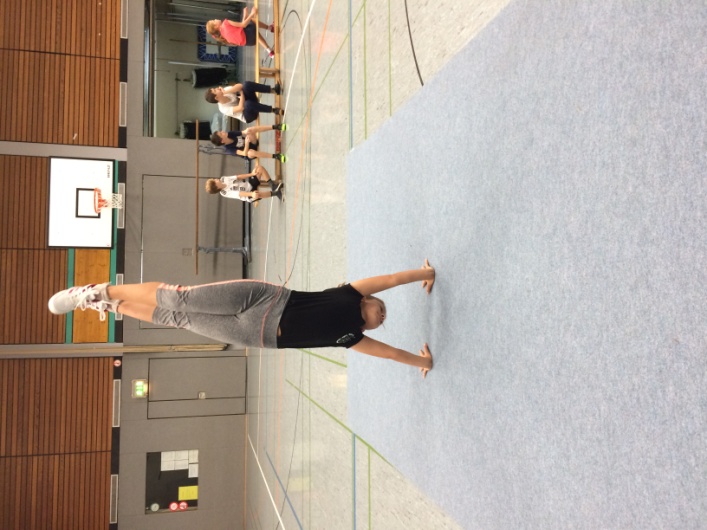 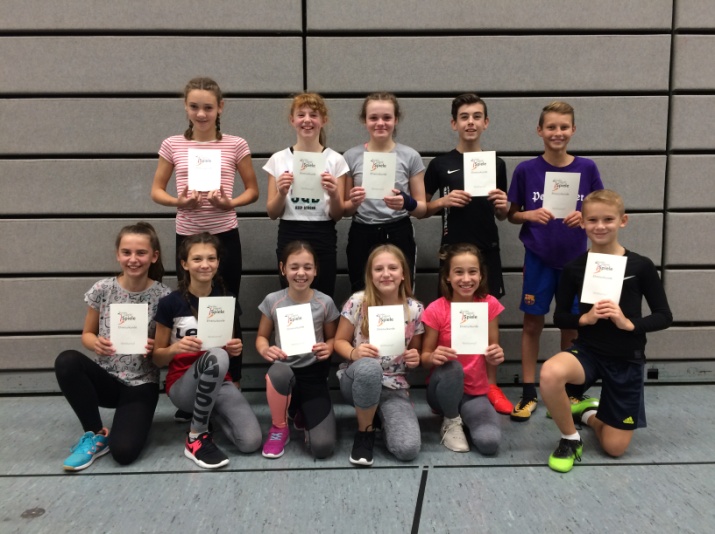 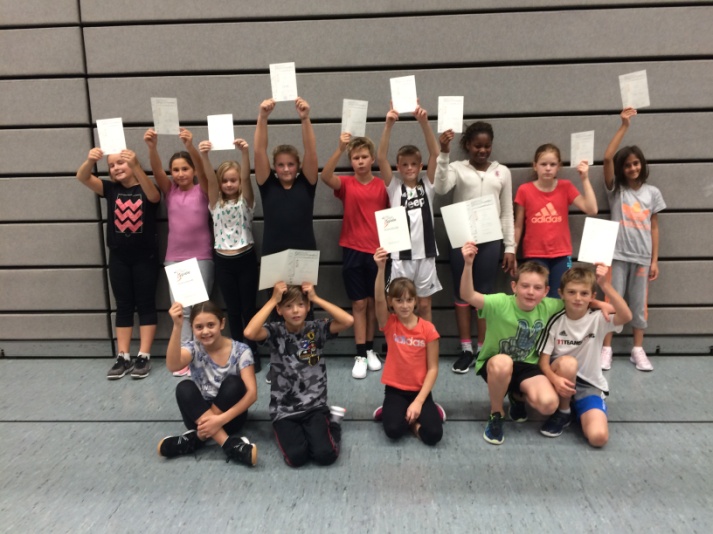 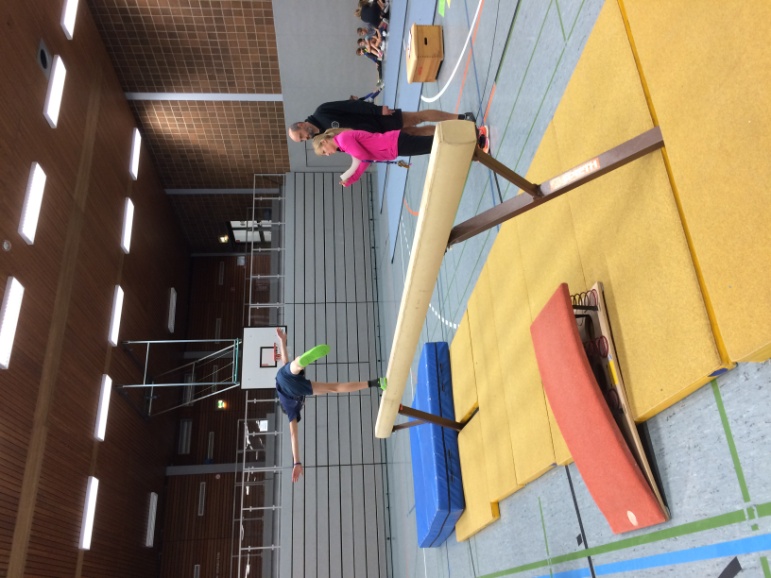 